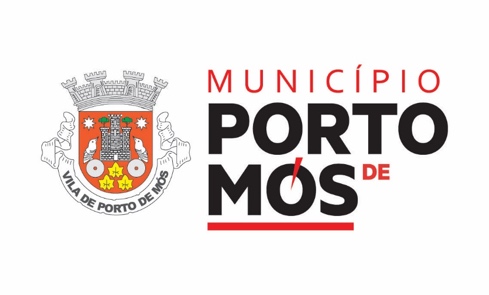 REQUERIMENTO COVID-19:PEDIDO DE APOIO ÀS IPSS’S E ASSOCIAÇÕESTARIFA FIXA E VARIÁVEL DA ÁGUA, SANEAMENTO E RESÍDUOS SÓLIDOSExmo. SenhorPresidente da Câmara Municipal de Porto de MósVem requerer a V. Exa. que lhe seja concedido a seguinte isenção das Tarifas Fixas e Variáveis da água, saneamento e resíduos sólidos nos meses de janeiro, Fevereiro e Março de 2021:Nome da entidade /Associação: ________________________________________________________________________________________________________________________________Morada: ______________________________________________________________________Código Postal: ________ - ______ Localidade: ________________________________________Telefone: ______________________ Email: _________________________________________NIF : _________________Nº de Código: ________________________ Nº de Contador: ____________________________Pede Deferimento Porto de Mós, ______ de ________________________ de _________ O Requerente ____________________________________________________________